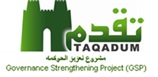 الاستمارة القياسية لتبسيط الاجراءات                    ممانعة                                                       موافقة*وثائق ال مطلوبة(صورة قيد للعقار وخارطة تبيت حدود). للعقار العائد لصاحب الطلب0* الدوائر(الماء- المجاري- والكهرباء - هيئة دعاوي الملكية).* الكشف المشترك (بلدية- مديرية التسجيل العقاري- مديرية التخطيط العمراني).(تعتبر هذه الاستمارة جزء اساسي من استمارة النظام المؤسسي الخاص بتلك العملية (                                                                             )	التوقيتات(اختياري)الاجراءات المبسطة  لتقديم الخدمة للمستفيد1-تقديم طلب من قبل المواطن الى مدير البلدية مع الوثائق المطلوبة (صورة قيد +خارطة عقار)2-يحال الطلب الى شعبة تنظيم المدن من قبل السيد مدير البلدية .3- تقوم شعبة تنظيم المدن بطلب صورة قيد وخارطة عقار من التسجيل العقاري للتأكد من عائدية الارض .4- تقوم شعبة تنظيم المدن بأجراء الكشف المشترك (بلدية ,دائرة التخطيط العمراني,دائرة التسجيل العقاري)5-تقوم شعبة تنظيم المدن باستحصال موافقات التخطيطية والمجلس البلدي.6- تحال المعاملة الى شعبة الاملاك لاستحصال موافقات الدوائر القطاعية (الماء, المجاري , كهرباء , هيئة دعاوي الملكية).7-توحيد رأي الدوائر و احالتها الى لجنة التقدير لغرض تثمينها و احالتها الى شعبة الاملاك لرفعها الى الوزارة . 